Interessenbekundung ehrenamtliche Bürgerprojekte Ort, Datum	                              Name (rechtsverbindliche Unterschrift)	                Funktion beim Träger des VorhabensAngaben zum Antragsteller (m/w/d)Angaben zum Antragsteller (m/w/d)Gruppe
(Name eines Vereins o.ä., 
alternativ: Kurzbeschreibung der Gruppe)Name/ Ansprechpartner:inAnschrift
(Straße, Hausnr.,
PLZ, Ort)E-MailTelefonMobilAllgemeine AngabenAllgemeine AngabenTitel des BürgerprojektsDurchführungszeitraum(abzuschließen bis 15.09.2024)von bis Mit dem Bürgerprojekt wurde noch nicht begonnen: ja	Das Projekt kann mind. einem Handlungsfeld (HF) der Lokalen Integrierten Länd-lichen Entwicklungsstrategie (LILE) eindeutig zugeordnet werden. HF 1: Natur, Umwelt und Klima HF 2: Wirtschaft und Bildung 	 HF 3: Vielfältige Kultur und Gesellschaft HF 4: Attraktive Dörfer und StädteBeschreibung des Bürgerprojekts
gern können Sie auch Fotos o.ä. in der Anlage aufnehmenWer sind Sie und wofür möchten Sie Geld?(Erläutern Sie den konkreten Beitrag der beantragten Kosten zum Gesamtvorhaben. Nehmen Sie, falls notwendig, die Auswahlkriterien der Ehrenamtlichen Bürgerprojekte als Hilfestellung zur Formulierung der Projektbeschreibung zur Hand.)KostenKostenAufstellung der SachkostenAufstellung der SachkostenWofür Geld benötigt wird:voraussichtliche Kosten [€]Die Gesamtausgaben des Bürgerprojekts belaufen sich 
voraussichtlich auf:_______ €BankverbindungBankverbindungName des Geldinstituts SitzIBAN   DE BIC  Kontoinhaber:in (Name, Vorname) Name des Geldinstituts SitzIBAN   DE BIC  Kontoinhaber:in (Name, Vorname) Erklärungen des Antragstellers (m/w/d)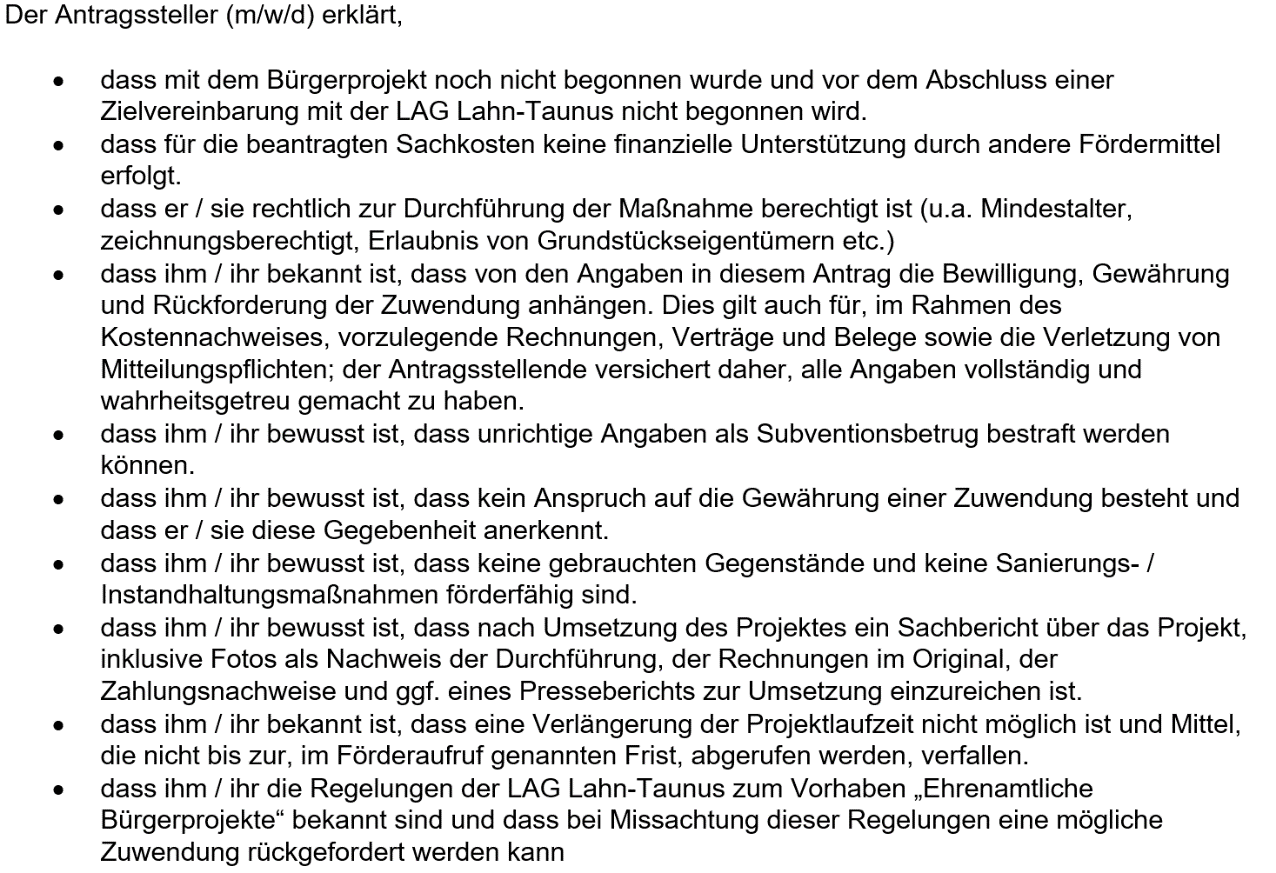 